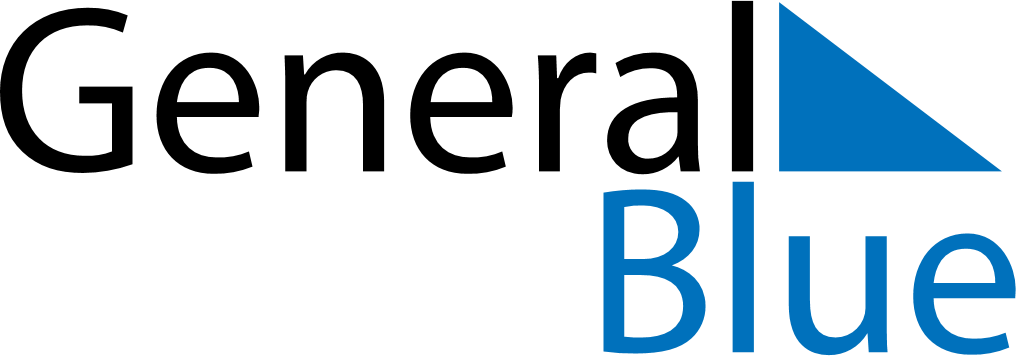 June 2024June 2024June 2024June 2024June 2024June 2024June 2024La Primavera, Vichada, ColombiaLa Primavera, Vichada, ColombiaLa Primavera, Vichada, ColombiaLa Primavera, Vichada, ColombiaLa Primavera, Vichada, ColombiaLa Primavera, Vichada, ColombiaLa Primavera, Vichada, ColombiaSundayMondayMondayTuesdayWednesdayThursdayFridaySaturday1Sunrise: 5:26 AMSunset: 5:52 PMDaylight: 12 hours and 25 minutes.23345678Sunrise: 5:27 AMSunset: 5:52 PMDaylight: 12 hours and 25 minutes.Sunrise: 5:27 AMSunset: 5:52 PMDaylight: 12 hours and 25 minutes.Sunrise: 5:27 AMSunset: 5:52 PMDaylight: 12 hours and 25 minutes.Sunrise: 5:27 AMSunset: 5:52 PMDaylight: 12 hours and 25 minutes.Sunrise: 5:27 AMSunset: 5:52 PMDaylight: 12 hours and 25 minutes.Sunrise: 5:27 AMSunset: 5:53 PMDaylight: 12 hours and 25 minutes.Sunrise: 5:27 AMSunset: 5:53 PMDaylight: 12 hours and 25 minutes.Sunrise: 5:27 AMSunset: 5:53 PMDaylight: 12 hours and 25 minutes.910101112131415Sunrise: 5:27 AMSunset: 5:53 PMDaylight: 12 hours and 25 minutes.Sunrise: 5:28 AMSunset: 5:54 PMDaylight: 12 hours and 26 minutes.Sunrise: 5:28 AMSunset: 5:54 PMDaylight: 12 hours and 26 minutes.Sunrise: 5:28 AMSunset: 5:54 PMDaylight: 12 hours and 26 minutes.Sunrise: 5:28 AMSunset: 5:54 PMDaylight: 12 hours and 26 minutes.Sunrise: 5:28 AMSunset: 5:54 PMDaylight: 12 hours and 26 minutes.Sunrise: 5:28 AMSunset: 5:55 PMDaylight: 12 hours and 26 minutes.Sunrise: 5:29 AMSunset: 5:55 PMDaylight: 12 hours and 26 minutes.1617171819202122Sunrise: 5:29 AMSunset: 5:55 PMDaylight: 12 hours and 26 minutes.Sunrise: 5:29 AMSunset: 5:55 PMDaylight: 12 hours and 26 minutes.Sunrise: 5:29 AMSunset: 5:55 PMDaylight: 12 hours and 26 minutes.Sunrise: 5:29 AMSunset: 5:55 PMDaylight: 12 hours and 26 minutes.Sunrise: 5:29 AMSunset: 5:56 PMDaylight: 12 hours and 26 minutes.Sunrise: 5:30 AMSunset: 5:56 PMDaylight: 12 hours and 26 minutes.Sunrise: 5:30 AMSunset: 5:56 PMDaylight: 12 hours and 26 minutes.Sunrise: 5:30 AMSunset: 5:56 PMDaylight: 12 hours and 26 minutes.2324242526272829Sunrise: 5:30 AMSunset: 5:57 PMDaylight: 12 hours and 26 minutes.Sunrise: 5:30 AMSunset: 5:57 PMDaylight: 12 hours and 26 minutes.Sunrise: 5:30 AMSunset: 5:57 PMDaylight: 12 hours and 26 minutes.Sunrise: 5:31 AMSunset: 5:57 PMDaylight: 12 hours and 26 minutes.Sunrise: 5:31 AMSunset: 5:57 PMDaylight: 12 hours and 26 minutes.Sunrise: 5:31 AMSunset: 5:57 PMDaylight: 12 hours and 26 minutes.Sunrise: 5:31 AMSunset: 5:58 PMDaylight: 12 hours and 26 minutes.Sunrise: 5:32 AMSunset: 5:58 PMDaylight: 12 hours and 26 minutes.30Sunrise: 5:32 AMSunset: 5:58 PMDaylight: 12 hours and 26 minutes.